PressemeldungMethod Park veröffentlicht Stages 7.1Die neue Version der Prozessmanagement-Software Stages vereint Prozessausführung mit User Experience.Erlangen, 06.12.2017 - Method Park, der Experte für Software & Systems Engineering, stellt mit dem Release 7.1 eine neue Version seines führenden Prozessmanagement-Systems „Stages“ zur Verfügung.Die neuen Features unterstützen Nutzer bei der Verbreitung und Anwendung von Prozessen. Prozessanwender können Projektdokumente schnell und einfach mittels Drag & Drop verwalten. Um alle weiteren Schritte wie Check-Out, Speicherung und Check-In in verschiedenste Versionsmanagement-Systeme kümmert sich Stages im Hintergrund selbst.Ein weiteres Update der neuen Version beinhaltet das Generieren von Projekthandbüchern per PDF-Export und eine neue Suchmaschine, mit der sich Projektdokumente einfacher finden lassen.Stages 7.1 ist ab sofort für Interessenten verfügbar. Weitere Informationen hält die Method Park Webseite bereit: www.methodpark.de/stages/stages-7.html Zahl der Anschläge (incl. Leerzeichen): 1.001Über Method ParkSeit vielen Jahren berät Method Park erfolgreich in Fragen der Software für sicherheitskritische Systeme in der Automobilindustrie und der Medizintechnik und entwickelt dafür eigene Software-Lösungen. Dabei wird umfangreiches Know-how in Bereiche eingebracht, in denen hohe und allerhöchste Qualitäts- und Sicherheitsanforderungen gelten. Mit diesem Wissen bietet Method Park seinen Kunden vielfältige Lösungen aus einer Hand, die zum Erfolg jedes Unternehmens beitragen. Method Park ist der kompetente Ansprechpartner für Consulting, Coaching, Training, Engineering-Dienstleistungen und Produkte rund um Software-Entwicklungsprozesse. Das von Method Park entwickelte webbasierte Prozessmanagement-Portal "Stages" unterstützt Anwender bei der praktischen Umsetzung von Entwicklungsprozessen. Stages stellt die Erfüllung vorgegebener Qualitätsstandards und Vorgehensmodelle sicher und lässt sich in alle gängigen Entwicklungsumgebungen integrieren. Dabei ermöglicht Stages die verteilte, globale Zusammenarbeit über Unternehmensgrenzen hinweg. 2001 in Erlangen gegründet, beschäftigt Method Park rund 170 Mitarbeiter an Standorten in Erlangen, München, Stuttgart, Hannover und Frankfurt sowie Detroit, Miami und Pittsburgh in den USA.Für weitergehende Informationen wenden Sie sich bitte an:Bernd Langer, Product Marketing
Method Park Software AG, Wetterkreuz 19a, 91058 Erlangen
Bernd.Langer@methodpark.de	www.methodpark.de Verfügbares Bildmaterial: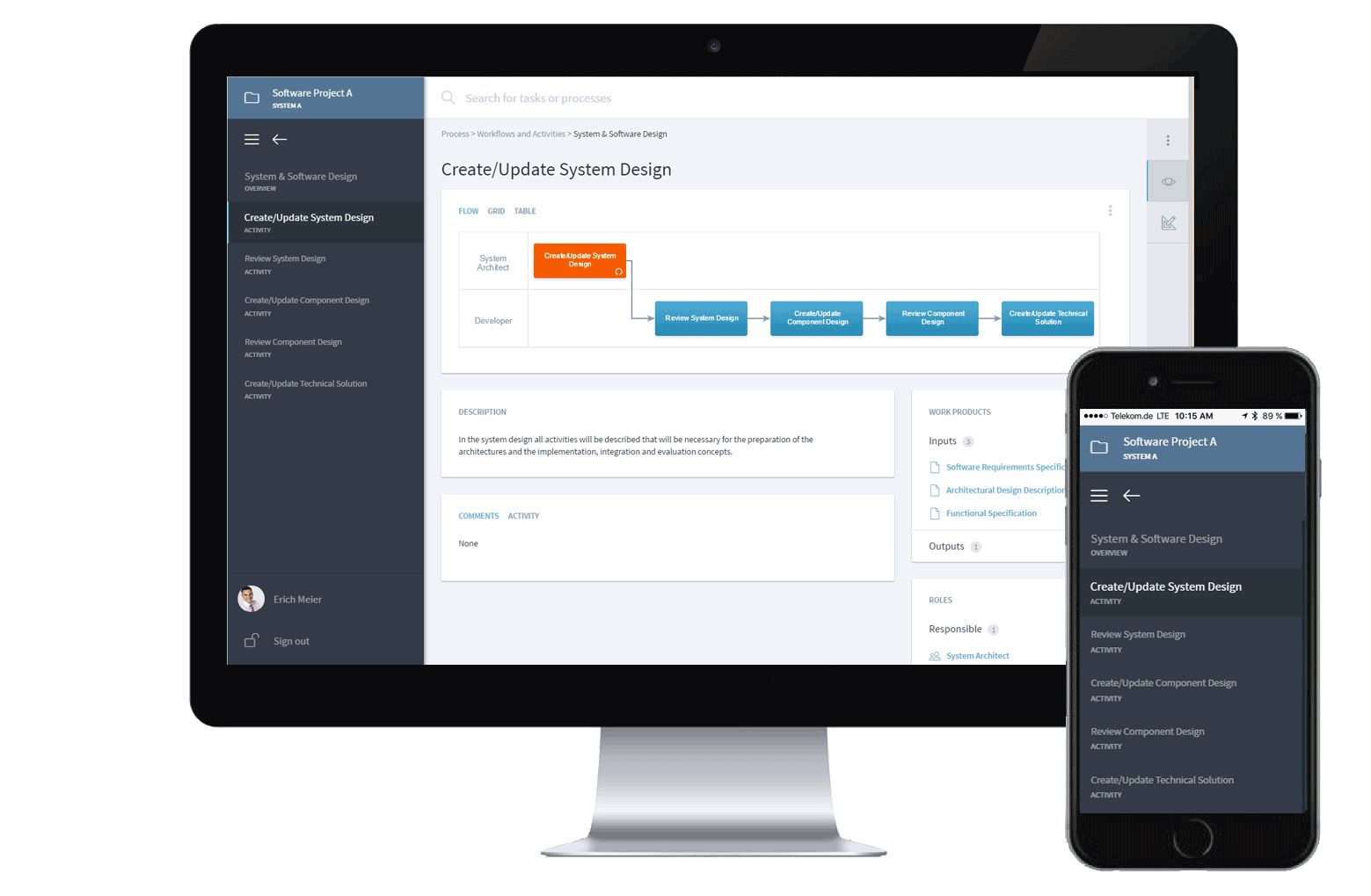 